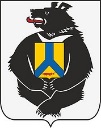 АДМИНИСТРАЦИЯСУЛУКСКОГО СЕЛЬСКОГО ПОСЕЛЕНИЯВерхнебуреинского муниципального районаХабаровского краяПОСТАНОВЛЕНИЕот 22.11.2023 г. № 78                                                                                                 п. Сулук"Об утверждение нормативов финансовых затрат на капитальный ремонт, ремонт, содержание автомобильных дорог местного значения и правил расчета размера ассигнований местного бюджета на указанные цели"В соответствии с подпунктом 5 пункта 1 статьи 14 Федерального закона от 06.10.2003 №131-ФЗ "Об общих принципах организации местного самоуправления в Российской Федерации" в целях реализации статей 13, 34 Федерального закона от 08.11.2007 "257-ФЗ "Об автомобильных дорогах и о дорожной деятельности в Российской Федерации и о внесении изменений в отдельные законодательные акты Российской Федерации", Постановление Российской Федерации от 30.05.2017 № 658 «О нормативах финансовых затрат и правилах расчета размера бюджетных ассигнований федерального бюджета на капитальный ремонт, ремонт и содержание автомобильных дорог федерального значения» администрация Сулукского сельского поселения Верхнебуреинского муниципального района Хабаровского краяПОСТАНОВЛЯЕТ:1. Утвердить нормативы финансовых затрат на содержание, ремонт и капитальный ремонт автомобильных дорог общего пользования местного значения Сулукского сельского поселения Верхнебуреинского муниципального района Хабаровского края, согласно - Приложения № 1.2. Утвердить правила расчета денежных затрат на содержание, ремонт и капитальный ремонт автомобильных дорог общего пользования местного значения при определении размера ассигнований из местного бюджета, предусматриваемых на эти цели, согласно - Приложение № 2.3. Опубликовать настоящее постановление в Вестнике муниципальных правовых актов Сулукского сельского поселения Верхнебуреинского муниципального района Хабаровского края и разместить на официальном сайте администрации Сулукского сельского поселения Верхнебуреинского муниципального района Хабаровского края в информационно телекоммуникационной сети Интернет.4. Контроль за исполнением настоящего постановления оставляю за собой.5. Настоящее постановление вступает в силу после его официального опубликования(обнародования). Глава сельского поселения                                                                             К.А. ВанюнинПриложение № 1к постановлению администрацииСулукского сельского поселенияВерхнебуреинского районаХабаровского краяот 22.11.2023 г. № 78Нормативыфинансовых затрат на содержание, ремонт и капитальный ремонт автомобильных дорог общего пользования местного Сулукского сельского поселения Верхнебуреинского муниципального района Хабаровского краяВ настоящих нормативах определена средняя удельная величина финансовых потребностей на содержание, ремонт и капитальный ремонт автомобильных дорог общего пользования местного значения, обеспечивающая их транспортно-эксплуатационное состояние, допустимое по условиям безопасности дорожного движения, в соответствии с требованиями нормативных документов.Настоящие нормативы предназначены для определения, планирования и распределения размера ассигнований из местного бюджета.Норматив на содержание автомобильной дороги (комплекс работ по поддержанию надлежащего технического состояния автомобильной дороги, оценке ее технического состояния, а также по организации и обеспечению безопасности дорожного движения) составляет 85000 рублей/км.Норматив на ремонт автомобильной дороги (комплекс работ по восстановлению транспортно-эксплуатационных характеристик автомобильной дороги, при выполнении которых не затрагиваются конструктивные и иные характеристики надежности и безопасности автомобильной дороги) составляет 410000 рублей/км.Норматив на капитальный ремонт автомобильной дороги (комплекс работ по замене и (или) восстановлению конструктивных элементов автомобильной дороги, дорожных сооружений и (или) их частей, выполнение которых осуществляется в пределах установленных допустимых значений и технических характеристик класса и категории автомобильной дороги и при выполнении которых затрагиваются конструктивные и иные характеристики надежности и безопасности автомобильной дороги и не изменяются границы полосы отвода автомобильной дороги) составляет 1800000 рублей/км.Приложение № 2к постановлению администрацииСулукского сельского поселенияВерхнебуреинского районаХабаровского краяот 22.11.2023 г. № 78Правиларасчета денежных затрат на содержание, ремонт и капитальный ремонт автомобильных дорог общего пользования местного значения при определении размера ассигнований из местного бюджета Сулукского сельского поселения Верхнебуреинского муниципального района Хабаровского края, предусматриваемых на эти цели1. Нормативы денежных затрат на содержание, ремонт и капитальный ремонт автомобильных дорог общего пользования местного значения (далее - "нормативы денежных затрат") применяются для определения размера ассигнований из местного бюджета, предусматриваемых на соответствующие цели.2. В зависимости от категории автомобильной дороги общего пользования местного значения (далее - "автомобильная дорога"), а также индекса-дефлятора на соответствующий год применительно к каждой автомобильной дороге определяются приведенные нормативы денежных затрат (Н прив. кап. рем., Н прив. рем., Н прив. сод.), рассчитываемые по формуле:Н прив. = Н х К деф. х К кат.Где:Н - установленный норматив денежных затрат на содержание, ремонт и капитальный ремонт автомобильных дорог каждой категории;К деф. - индекс-дефлятор инвестиций в основной капитал за счет всех источников финансирования в части капитального ремонта и ремонта автомобильных дорог или индекс потребительских цен в части содержания автомобильных дорог на год планирования (при расчете на период более одного года - произведение индексов-дефляторов на соответствующие годы), разработанные Министерством экономического развития Российской Федерации для прогноза социально-экономического развития и учитываемые при формировании краевого бюджета на соответствующий финансовый год и плановый период;К кат. - коэффициент, учитывающий дифференциацию стоимости работ по содержанию, ремонту и капитальному ремонту автомобильных дорог по соответствующим категориям, согласно таблице 1.Таблица 1 - Коэффициенты, учитывающие дифференциацию стоимости работ по содержанию, ремонту и капитальному ремонту автомобильных дорог по соответствующим категориямОбщая потребность в ассигнованиях на выполнение работ по ремонту, капитальному ремонту автомобильных дорог определяется как сумма ассигнований на выполнение работ по ремонту, капитальному ремонту по всем категориям автомобильных дорог.3. Расчет размера ассигнований на содержание автомобильных дорог осуществляется по формуле:А сод. = Н прив. сод. x K терр.сод.  х L.где: А сод. - размер ассигнований на выполнение работ по содержанию автомобильных дорог каждой категории (тыс. рублей);Н прив. сод. - приведенный норматив денежных затрат на работы по содержанию автомобильных дорог каждой категории (тыс. рублей/км);К терр.сод. - территориальный коэффициент, учитывающий дифференциацию стоимости выполнения работ по содержанию автомобильных дорог, согласно таблице 2;L - протяженность автомобильных дорог каждой категории на 1 января года, предшествующего планируемому периоду, с учетом ввода объектов строительства и реконструкции, предусмотренного в течение года, предшествующего планируемому (км).Общая потребность в ассигнованиях на выполнение работ по содержанию автомобильных дорог определяется как сумма ассигнований на выполнение работ по содержанию автомобильных дорог по всем категориям автомобильных дорог.Территориальные коэффициенты, учитывающие дифференциацию стоимости выполнения работ по содержанию, капитальному ремонту и ремонту автомобильных дорог местного значения согласно - Таблица -24. Определение размера ассигнований на капитальный ремонт и ремонт автомобильных дорог осуществляется по формулам:А кап. рем. = Н прив. кап. рем. х L кап. рем.где:Акап. рем. - размер ассигнований на выполнение работ по капитальному ремонту автомобильных дорог каждой категории (тыс.рублей);Нприв. кап. рем. - приведенный норматив финансовых затрат на работы по капитальному ремонту автомобильных дорог каждой категории (тыс. рублей/км);Lкап. рем. - расчетная протяженность автомобильных дорог каждой категории, подлежащих капитальному ремонту в год планирования.А рем. = Н прив. рем. х L рем.где:А рем. - размер ассигнований на выполнение работ по ремонту автомобильных дорог каждой категории (тыс. рублей);Н прив. рем. - приведенный норматив денежных затрат на работы по ремонту автомобильных дорог каждой категории (тыс. рублей/км);L рем. - расчетная протяженность автомобильных дорог каждой категории, подлежащих ремонту в год планирования.5. Суммарная годовая потребность в ассигнованиях для выполнения комплекса дорожных работ на автомобильных дорогах определяется как сумма годовой потребности в финансировании всех видов работ по всем категориям дорог.6. Протяженность автомобильных дорог каждой категории принимается по данным государственного статистического наблюдения по состоянию на 1 января года, предшествующего планируемому периоду, с учетом планируемого ввода в эксплуатацию автомобильных дорог по результатам их реконструкции и строительства в течение года, предшествующего планируемому периоду (расчетные протяженности округляются до километров).7. Расчетная протяженность автомобильных дорог каждой категории, подлежащих капитальному ремонту в год планирования (L кап. рем.), определяется по формуле:L кап. рем. = L / Т кап. рем. – L рек.где: Т кап. рем. - нормативный межремонтный срок работ по капитальному ремонту для дорог каждой категории согласно таблице 2 (лет);L рек. - протяженность автомобильных дорог соответствующей категории, намеченных к реконструкции в год планирования (км/год).8. Расчетная протяженность автомобильных дорог соответствующей категории, подлежащих ремонту в год планирования (L рем.), определяется по формуле:L рем. = L рем. Т рем. - (L рек. + L кап. рем.)где: Т рем. - нормативный межремонтный срок работ по ремонту для дорог каждой категории согласно таблице 3.Таблица 3 - Нормативные межремонтные сроки (лет)Вид работКатегория автомобильных дорог общего пользования местного значенияКатегория автомобильных дорог общего пользования местного значенияКатегория автомобильных дорог общего пользования местного значенияКатегория автомобильных дорог общего пользования местного значенияКатегория автомобильных дорог общего пользования местного значенияВид работIIIIIIIVV123456Содержание5,942,551,511,151Ремонт9,985,543,592,61Капитальный ремонт10,525,583,582,491Наименование федерального округаВиды работВиды работНаименование федерального округаРемонт и капитальный ремонтСодержаниеДальневосточный1,681,59Вид работКатегория дорогКатегория дорогКатегория дорогКатегория дорогКатегория дорогКатегория дорогВид работIIIIIIIIVVКапитальный ремонт242424242410Ремонт12121212125